Publicado en Málaga el 23/11/2021 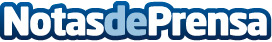 La clínica dental en Málaga, Fernández Carrión, explica cuales son los problemas dentales más comunesLa salud dental repercute directamente a la salud general. Tener dientes, encías y bocas saludables son aspectos de la salud que las personas suelen dar por sentado hasta que ya no los tienenDatos de contacto:Clínicia Fernández Carrión952360628Nota de prensa publicada en: https://www.notasdeprensa.es/la-clinica-dental-en-malagafernandez-carrion Categorias: Medicina Andalucia Medicina alternativa Odontología http://www.notasdeprensa.es